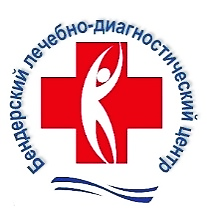 Информация о льготах и тарифах при прохождении лечения в МУ «Бендерский лечебно-диагностический центр»*номера процедур согласно Тарифам на оказание платных медицинский услуг в 2021г. МУ «Бендерский лечебно-диагностический центр». Платные медицинские услуги на льготной основе предоставляются при наличии документа, подтверждающего право на льготу и документа, подтверждающего проживание на территории административно-территориального образования г. Бендеры.№№Категории льготниковЛьготируемые  услуги*Льготируемые  услуги*Льготируемые  услуги*Льгота1.Пенсионеры по возрасту, по инвалидности, в том числе с гражданством РФ (при наличии регистрации на один год и более)Физиотерапевтическое лечение(по направлению врача гор.поликлиники, врачей ЛДЦ)Физиотерапевтическое лечение(по направлению врача гор.поликлиники, врачей ЛДЦ)Физиотерапевтическое лечение(по направлению врача гор.поликлиники, врачей ЛДЦ)Физиотерапевтическое лечение(по направлению врача гор.поликлиники, врачей ЛДЦ)1.Пенсионеры по возрасту, по инвалидности, в том числе с гражданством РФ (при наличии регистрации на один год и более)1.№ 16,17.19, 21,23, 25-31, 34БесплатноБесплатноБесплатно1.Пенсионеры по возрасту, по инвалидности, в том числе с гражданством РФ (при наличии регистрации на один год и более)2. № 15, 18,20,22,24,33,37Бесплатно от 6 процедуры до 10 включительно, От 1 процедуры по 5 включительно, от 11 процедуры и свыше – с коэффициентом 0,85Бесплатно от 6 процедуры до 10 включительно, От 1 процедуры по 5 включительно, от 11 процедуры и свыше – с коэффициентом 0,85Бесплатно от 6 процедуры до 10 включительно, От 1 процедуры по 5 включительно, от 11 процедуры и свыше – с коэффициентом 0,851.Пенсионеры по возрасту, по инвалидности, в том числе с гражданством РФ (при наличии регистрации на один год и более)Лечебная физкультура(кроме атлетической гимнастики и аэробики)Лечебная физкультура(кроме атлетической гимнастики и аэробики)Лечебная физкультура(кроме атлетической гимнастики и аэробики)Лечебная физкультура(кроме атлетической гимнастики и аэробики)1.Пенсионеры по возрасту, по инвалидности, в том числе с гражданством РФ (при наличии регистрации на один год и более)1.№ 9-12Бесплатно от 11 процедуры до 20 включительно,От 1 процедуры по 10 включительно, от 21 процедуры  и свыше – с коэффициентом 0,85Бесплатно от 11 процедуры до 20 включительно,От 1 процедуры по 10 включительно, от 21 процедуры  и свыше – с коэффициентом 0,85Бесплатно от 11 процедуры до 20 включительно,От 1 процедуры по 10 включительно, от 21 процедуры  и свыше – с коэффициентом 0,851.Пенсионеры по возрасту, по инвалидности, в том числе с гражданством РФ (при наличии регистрации на один год и более)РефлексотерапияРефлексотерапияРефлексотерапияРефлексотерапия1.Пенсионеры по возрасту, по инвалидности, в том числе с гражданством РФ (при наличии регистрации на один год и более)1.№130-132С коэффициентом 0,85С коэффициентом 0,85С коэффициентом 0,851.Пенсионеры по возрасту, по инвалидности, в том числе с гражданством РФ (при наличии регистрации на один год и более)Прием врача физиотерапевтаПрием врача физиотерапевтаПрием врача физиотерапевтаПрием врача физиотерапевта1.Пенсионеры по возрасту, по инвалидности, в том числе с гражданством РФ (при наличии регистрации на один год и более)1.№1-8, 9Бесплатно Бесплатно Бесплатно 1.Пенсионеры по возрасту, по инвалидности, в том числе с гражданством РФ (при наличии регистрации на один год и более)Прием узких специалистовПрием узких специалистовПрием узких специалистовПрием узких специалистов1.Пенсионеры по возрасту, по инвалидности, в том числе с гражданством РФ (при наличии регистрации на один год и более)1.№1-8,9Бесплатно – повторный прием в течение 5 рабочих дней после первичного обращения.Бесплатно – по срочному направлению специалистов БЛДЦБесплатно – повторный прием в течение 5 рабочих дней после первичного обращения.Бесплатно – по срочному направлению специалистов БЛДЦБесплатно – повторный прием в течение 5 рабочих дней после первичного обращения.Бесплатно – по срочному направлению специалистов БЛДЦ1.Пенсионеры по возрасту, по инвалидности, в том числе с гражданством РФ (при наличии регистрации на один год и более)Прием акушера-гинекологаПрием акушера-гинекологаПрием акушера-гинекологаПрием акушера-гинеколога1.Пенсионеры по возрасту, по инвалидности, в том числе с гражданством РФ (при наличии регистрации на один год и более)1.№104-124, 126-129С коэффициентом 0,85С коэффициентом 0,85С коэффициентом 0,851.Пенсионеры по возрасту, по инвалидности, в том числе с гражданством РФ (при наличии регистрации на один год и более)Диагностические исследования.Диагностические исследования.Диагностические исследования.Диагностические исследования.1.Пенсионеры по возрасту, по инвалидности, в том числе с гражданством РФ (при наличии регистрации на один год и более)1.№75-76С коэффициентом 0,85С коэффициентом 0,85С коэффициентом 0,851.Пенсионеры по возрасту, по инвалидности, в том числе с гражданством РФ (при наличии регистрации на один год и более)Комплексное лечение в Дневном стационареКомплексное лечение в Дневном стационареКомплексное лечение в Дневном стационареКомплексное лечение в Дневном стационаре1.Пенсионеры по возрасту, по инвалидности, в том числе с гражданством РФ (при наличии регистрации на один год и более)1.№66Бесплатно Бесплатно Бесплатно 1.Пенсионеры по возрасту, по инвалидности, в том числе с гражданством РФ (при наличии регистрации на один год и более)2.№67,68С коэффициентом 0,85С коэффициентом 0,85С коэффициентом 0,852.Защитники ПМР, участники боевых действий по защите СССР в других войнах, вооруженных конфликтах и иных боевых операциях.Семьи участников боевых действий, погибших либо умерших вследствие военной травмы или заболевания, полученных в период боевых действий при защите Приднестровской Молдавской Республики.Физиотерапевтическое лечение
(по направлению врача гор.поликлиники и врачей ЛДЦ)Физиотерапевтическое лечение
(по направлению врача гор.поликлиники и врачей ЛДЦ)Физиотерапевтическое лечение
(по направлению врача гор.поликлиники и врачей ЛДЦ)Физиотерапевтическое лечение
(по направлению врача гор.поликлиники и врачей ЛДЦ)2.Защитники ПМР, участники боевых действий по защите СССР в других войнах, вооруженных конфликтах и иных боевых операциях.Семьи участников боевых действий, погибших либо умерших вследствие военной травмы или заболевания, полученных в период боевых действий при защите Приднестровской Молдавской Республики.1.№ 16,17,19,21,23,25-31,34БесплатноБесплатноБесплатно2.Защитники ПМР, участники боевых действий по защите СССР в других войнах, вооруженных конфликтах и иных боевых операциях.Семьи участников боевых действий, погибших либо умерших вследствие военной травмы или заболевания, полученных в период боевых действий при защите Приднестровской Молдавской Республики.2. № 15, 18,20,22,24,33,37Бесплатно от 6 процедуры до 10 включительно, От 1 процедуры по 5 включительно, от 11 процедуры и свыше – с коэффициентом 0,85Бесплатно от 6 процедуры до 10 включительно, От 1 процедуры по 5 включительно, от 11 процедуры и свыше – с коэффициентом 0,85Бесплатно от 6 процедуры до 10 включительно, От 1 процедуры по 5 включительно, от 11 процедуры и свыше – с коэффициентом 0,852.Защитники ПМР, участники боевых действий по защите СССР в других войнах, вооруженных конфликтах и иных боевых операциях.Семьи участников боевых действий, погибших либо умерших вследствие военной травмы или заболевания, полученных в период боевых действий при защите Приднестровской Молдавской Республики.Лечебная физкультура(кроме атлетической гимнастики   и аэробики)Лечебная физкультура(кроме атлетической гимнастики   и аэробики)Лечебная физкультура(кроме атлетической гимнастики   и аэробики)Лечебная физкультура(кроме атлетической гимнастики   и аэробики)2.Защитники ПМР, участники боевых действий по защите СССР в других войнах, вооруженных конфликтах и иных боевых операциях.Семьи участников боевых действий, погибших либо умерших вследствие военной травмы или заболевания, полученных в период боевых действий при защите Приднестровской Молдавской Республики.1.№ 9-12Бесплатно от 11 процедуры до 20 включительно,от 1 процедуры по 10 включительно, от 21 процедуры  и свыше – с коэффициентом 0,85Бесплатно от 11 процедуры до 20 включительно,от 1 процедуры по 10 включительно, от 21 процедуры  и свыше – с коэффициентом 0,85Бесплатно от 11 процедуры до 20 включительно,от 1 процедуры по 10 включительно, от 21 процедуры  и свыше – с коэффициентом 0,852.Защитники ПМР, участники боевых действий по защите СССР в других войнах, вооруженных конфликтах и иных боевых операциях.Семьи участников боевых действий, погибших либо умерших вследствие военной травмы или заболевания, полученных в период боевых действий при защите Приднестровской Молдавской Республики.РефлексотерапияРефлексотерапияРефлексотерапияРефлексотерапия2.Защитники ПМР, участники боевых действий по защите СССР в других войнах, вооруженных конфликтах и иных боевых операциях.Семьи участников боевых действий, погибших либо умерших вследствие военной травмы или заболевания, полученных в период боевых действий при защите Приднестровской Молдавской Республики.1.№130-132С коэффициентом 0,85С коэффициентом 0,85С коэффициентом 0,852.Защитники ПМР, участники боевых действий по защите СССР в других войнах, вооруженных конфликтах и иных боевых операциях.Семьи участников боевых действий, погибших либо умерших вследствие военной травмы или заболевания, полученных в период боевых действий при защите Приднестровской Молдавской Республики.Прием врача физиотерапевтаПрием врача физиотерапевтаПрием врача физиотерапевтаПрием врача физиотерапевта2.Защитники ПМР, участники боевых действий по защите СССР в других войнах, вооруженных конфликтах и иных боевых операциях.Семьи участников боевых действий, погибших либо умерших вследствие военной травмы или заболевания, полученных в период боевых действий при защите Приднестровской Молдавской Республики.1.№1-8,9БесплатноБесплатноБесплатно2.Защитники ПМР, участники боевых действий по защите СССР в других войнах, вооруженных конфликтах и иных боевых операциях.Семьи участников боевых действий, погибших либо умерших вследствие военной травмы или заболевания, полученных в период боевых действий при защите Приднестровской Молдавской Республики.Прием узких специалистовПрием узких специалистовПрием узких специалистовПрием узких специалистов2.Защитники ПМР, участники боевых действий по защите СССР в других войнах, вооруженных конфликтах и иных боевых операциях.Семьи участников боевых действий, погибших либо умерших вследствие военной травмы или заболевания, полученных в период боевых действий при защите Приднестровской Молдавской Республики.1.№1-8,9Бесплатно,  по направлению врачей БЛДЦБесплатно,  по направлению врачей БЛДЦБесплатно,  по направлению врачей БЛДЦ2.Защитники ПМР, участники боевых действий по защите СССР в других войнах, вооруженных конфликтах и иных боевых операциях.Семьи участников боевых действий, погибших либо умерших вследствие военной травмы или заболевания, полученных в период боевых действий при защите Приднестровской Молдавской Республики.Диагностические исследованияДиагностические исследованияДиагностические исследованияДиагностические исследования2.Защитники ПМР, участники боевых действий по защите СССР в других войнах, вооруженных конфликтах и иных боевых операциях.Семьи участников боевых действий, погибших либо умерших вследствие военной травмы или заболевания, полученных в период боевых действий при защите Приднестровской Молдавской Республики.1.№75-76, 77-79С коэффициентом 0,85С коэффициентом 0,85С коэффициентом 0,852.Защитники ПМР, участники боевых действий по защите СССР в других войнах, вооруженных конфликтах и иных боевых операциях.Семьи участников боевых действий, погибших либо умерших вследствие военной травмы или заболевания, полученных в период боевых действий при защите Приднестровской Молдавской Республики.Лабораторные исследованияЛабораторные исследованияЛабораторные исследованияЛабораторные исследования2.Защитники ПМР, участники боевых действий по защите СССР в других войнах, вооруженных конфликтах и иных боевых операциях.Семьи участников боевых действий, погибших либо умерших вследствие военной травмы или заболевания, полученных в период боевых действий при защите Приднестровской Молдавской Республики.1.№74 е), л),ш)С коэффициентом 0,85С коэффициентом 0,85С коэффициентом 0,852.Защитники ПМР, участники боевых действий по защите СССР в других войнах, вооруженных конфликтах и иных боевых операциях.Семьи участников боевых действий, погибших либо умерших вследствие военной травмы или заболевания, полученных в период боевых действий при защите Приднестровской Молдавской Республики.Комплексное лечение в Дневном стационареКомплексное лечение в Дневном стационареКомплексное лечение в Дневном стационареКомплексное лечение в Дневном стационаре2.Защитники ПМР, участники боевых действий по защите СССР в других войнах, вооруженных конфликтах и иных боевых операциях.Семьи участников боевых действий, погибших либо умерших вследствие военной травмы или заболевания, полученных в период боевых действий при защите Приднестровской Молдавской Республики.1.№66Бесплатно Бесплатно Бесплатно 2.Защитники ПМР, участники боевых действий по защите СССР в других войнах, вооруженных конфликтах и иных боевых операциях.Семьи участников боевых действий, погибших либо умерших вследствие военной травмы или заболевания, полученных в период боевых действий при защите Приднестровской Молдавской Республики.2.№67,68С коэффициентом 0,85С коэффициентом 0,85С коэффициентом 0,852.Защитники ПМР, участники боевых действий по защите СССР в других войнах, вооруженных конфликтах и иных боевых операциях.Семьи участников боевых действий, погибших либо умерших вследствие военной травмы или заболевания, полученных в период боевых действий при защите Приднестровской Молдавской Республики.Прием акушера-гинекологаПрием акушера-гинекологаПрием акушера-гинекологаПрием акушера-гинеколога2.Защитники ПМР, участники боевых действий по защите СССР в других войнах, вооруженных конфликтах и иных боевых операциях.Семьи участников боевых действий, погибших либо умерших вследствие военной травмы или заболевания, полученных в период боевых действий при защите Приднестровской Молдавской Республики.1.№104-124, 126-129С коэффициентом 0,85С коэффициентом 0,85С коэффициентом 0,853Инвалиды детства, дети из многодетных семей  в возрасте до 18 лет (включительно), дети-сироты, учащиеся очно до 23 лет (включительно)Физиотерапевтическое лечение(по направлению врача гор.поликлиники и врачей ЛДЦ)Физиотерапевтическое лечение(по направлению врача гор.поликлиники и врачей ЛДЦ)Физиотерапевтическое лечение(по направлению врача гор.поликлиники и врачей ЛДЦ)Физиотерапевтическое лечение(по направлению врача гор.поликлиники и врачей ЛДЦ)3Инвалиды детства, дети из многодетных семей  в возрасте до 18 лет (включительно), дети-сироты, учащиеся очно до 23 лет (включительно)1.№ 16,17,19,21,23,25-31,34БесплатноБесплатноБесплатно3Инвалиды детства, дети из многодетных семей  в возрасте до 18 лет (включительно), дети-сироты, учащиеся очно до 23 лет (включительно)2. № 15,18,20,22,24,33,37Бесплатно от 6 процедуры до 10 включительно, От 1 процедуры по 5 включительно, от 11 процедуры и свыше – с коэффициентом 0,85Бесплатно от 6 процедуры до 10 включительно, От 1 процедуры по 5 включительно, от 11 процедуры и свыше – с коэффициентом 0,85Бесплатно от 6 процедуры до 10 включительно, От 1 процедуры по 5 включительно, от 11 процедуры и свыше – с коэффициентом 0,853Инвалиды детства, дети из многодетных семей  в возрасте до 18 лет (включительно), дети-сироты, учащиеся очно до 23 лет (включительно)Лечебная физкультура(кроме атлетической гимнастики и аэробики)Лечебная физкультура(кроме атлетической гимнастики и аэробики)Лечебная физкультура(кроме атлетической гимнастики и аэробики)Лечебная физкультура(кроме атлетической гимнастики и аэробики)3Инвалиды детства, дети из многодетных семей  в возрасте до 18 лет (включительно), дети-сироты, учащиеся очно до 23 лет (включительно)1.№ 9-12Бесплатно от 11 процедуры до 20 включительно,От 1 процедуры по 10 включительно, от 21 процедуры  и свыше – с коэффициентом 0,85Бесплатно от 11 процедуры до 20 включительно,От 1 процедуры по 10 включительно, от 21 процедуры  и свыше – с коэффициентом 0,85Бесплатно от 11 процедуры до 20 включительно,От 1 процедуры по 10 включительно, от 21 процедуры  и свыше – с коэффициентом 0,853Инвалиды детства, дети из многодетных семей  в возрасте до 18 лет (включительно), дети-сироты, учащиеся очно до 23 лет (включительно)РефлексотерапияРефлексотерапияРефлексотерапияРефлексотерапия3Инвалиды детства, дети из многодетных семей  в возрасте до 18 лет (включительно), дети-сироты, учащиеся очно до 23 лет (включительно)1.№130-132С коэффициентом 0,85С коэффициентом 0,85С коэффициентом 0,853Инвалиды детства, дети из многодетных семей  в возрасте до 18 лет (включительно), дети-сироты, учащиеся очно до 23 лет (включительно)Прием врача физиотерапевтаПрием врача физиотерапевтаПрием врача физиотерапевтаПрием врача физиотерапевта3Инвалиды детства, дети из многодетных семей  в возрасте до 18 лет (включительно), дети-сироты, учащиеся очно до 23 лет (включительно)1.№1-8,9Бесплатно Бесплатно Бесплатно 3Инвалиды детства, дети из многодетных семей  в возрасте до 18 лет (включительно), дети-сироты, учащиеся очно до 23 лет (включительно)Прием узких специалистовПрием узких специалистовПрием узких специалистовПрием узких специалистов3Инвалиды детства, дети из многодетных семей  в возрасте до 18 лет (включительно), дети-сироты, учащиеся очно до 23 лет (включительно)1.№1-8,9Бесплатно – повторный прием в течение 5 рабочих дней после первичного обращения.Бесплатно – по срочному направлению специалистов БЛДЦБесплатно – повторный прием в течение 5 рабочих дней после первичного обращения.Бесплатно – по срочному направлению специалистов БЛДЦБесплатно – повторный прием в течение 5 рабочих дней после первичного обращения.Бесплатно – по срочному направлению специалистов БЛДЦ3Инвалиды детства, дети из многодетных семей  в возрасте до 18 лет (включительно), дети-сироты, учащиеся очно до 23 лет (включительно)Прием акушера-гинекологаПрием акушера-гинекологаПрием акушера-гинекологаПрием акушера-гинеколога3Инвалиды детства, дети из многодетных семей  в возрасте до 18 лет (включительно), дети-сироты, учащиеся очно до 23 лет (включительно)1.№104-124, 126-129С коэффициентом 0,85С коэффициентом 0,85С коэффициентом 0,853Инвалиды детства, дети из многодетных семей  в возрасте до 18 лет (включительно), дети-сироты, учащиеся очно до 23 лет (включительно)Диагностические исследования.Диагностические исследования.Диагностические исследования.Диагностические исследования.3Инвалиды детства, дети из многодетных семей  в возрасте до 18 лет (включительно), дети-сироты, учащиеся очно до 23 лет (включительно)1.№75-76С коэффициентом 0,85С коэффициентом 0,85С коэффициентом 0,853Инвалиды детства, дети из многодетных семей  в возрасте до 18 лет (включительно), дети-сироты, учащиеся очно до 23 лет (включительно)Комплексное лечение в Дневном стационареКомплексное лечение в Дневном стационареКомплексное лечение в Дневном стационареКомплексное лечение в Дневном стационаре3Инвалиды детства, дети из многодетных семей  в возрасте до 18 лет (включительно), дети-сироты, учащиеся очно до 23 лет (включительно)1.№66Бесплатно Бесплатно Бесплатно 3Инвалиды детства, дети из многодетных семей  в возрасте до 18 лет (включительно), дети-сироты, учащиеся очно до 23 лет (включительно)2.№67,68С коэффициентом 0,85С коэффициентом 0,85С коэффициентом 0,853Инвалиды детства, дети из многодетных семей  в возрасте до 18 лет (включительно), дети-сироты, учащиеся очно до 23 лет (включительно)Лечебная физкультура в бассейнеЛечебная физкультура в бассейнеЛечебная физкультура в бассейнеЛечебная физкультура в бассейне3Инвалиды детства, дети из многодетных семей  в возрасте до 18 лет (включительно), дети-сироты, учащиеся очно до 23 лет (включительно)1.№57Бесплатно  для детей с ДЦП(20 процедур  в год)Бесплатно  для детей с ДЦП(20 процедур  в год)Бесплатно  для детей с ДЦП(20 процедур  в год)4.Участники ликвидации аварии на Чернобыльской АЭСФизиотерапевтическое лечение(по направлению врача гор.поликлиники и врачей ЛДЦ)Физиотерапевтическое лечение(по направлению врача гор.поликлиники и врачей ЛДЦ)Физиотерапевтическое лечение(по направлению врача гор.поликлиники и врачей ЛДЦ)Физиотерапевтическое лечение(по направлению врача гор.поликлиники и врачей ЛДЦ)4.Участники ликвидации аварии на Чернобыльской АЭС1.№ 16,17,19,21,23, 25-31,34БесплатноБесплатноБесплатно4.Участники ликвидации аварии на Чернобыльской АЭС2. № 15,18,20,22,24,33,37Бесплатно от 6 процедуры до 10 включительно. От 1 процедуры по 5 включительно, от 11 процедуры и свыше – с коэффициентом 0,85Бесплатно от 6 процедуры до 10 включительно. От 1 процедуры по 5 включительно, от 11 процедуры и свыше – с коэффициентом 0,85Бесплатно от 6 процедуры до 10 включительно. От 1 процедуры по 5 включительно, от 11 процедуры и свыше – с коэффициентом 0,854.Участники ликвидации аварии на Чернобыльской АЭСЛечебная физкультура (кроме атлетической гимнастики и аэробики)Лечебная физкультура (кроме атлетической гимнастики и аэробики)Лечебная физкультура (кроме атлетической гимнастики и аэробики)Лечебная физкультура (кроме атлетической гимнастики и аэробики)4.Участники ликвидации аварии на Чернобыльской АЭС1.№ 9-12Бесплатно от 11 процедуры до 20 включительно,От 1 процедуры по 10 включительно, от 21 процедуры  и свыше – с коэффициентом 0,85Бесплатно от 11 процедуры до 20 включительно,От 1 процедуры по 10 включительно, от 21 процедуры  и свыше – с коэффициентом 0,85Бесплатно от 11 процедуры до 20 включительно,От 1 процедуры по 10 включительно, от 21 процедуры  и свыше – с коэффициентом 0,854.Участники ликвидации аварии на Чернобыльской АЭСРефлексотерапияРефлексотерапияРефлексотерапияРефлексотерапия4.Участники ликвидации аварии на Чернобыльской АЭС1.№130-132С коэффициентом 0,85С коэффициентом 0,85С коэффициентом 0,854.Участники ликвидации аварии на Чернобыльской АЭСПрием врача физиотерапевтаПрием врача физиотерапевтаПрием врача физиотерапевтаПрием врача физиотерапевта4.Участники ликвидации аварии на Чернобыльской АЭС1.№1-8,9Бесплатно Бесплатно Бесплатно 4.Участники ликвидации аварии на Чернобыльской АЭСПрием узких специалистовПрием узких специалистовПрием узких специалистовПрием узких специалистов4.Участники ликвидации аварии на Чернобыльской АЭС1.№1-8,9Бесплатно – повторный прием в течение 5 рабочих дней после первичного обращения.Бесплатно – по срочному направлению специалистов БЛДЦБесплатно – повторный прием в течение 5 рабочих дней после первичного обращения.Бесплатно – по срочному направлению специалистов БЛДЦБесплатно – повторный прием в течение 5 рабочих дней после первичного обращения.Бесплатно – по срочному направлению специалистов БЛДЦ4.Участники ликвидации аварии на Чернобыльской АЭСДиагностические исследования.Диагностические исследования.Диагностические исследования.Диагностические исследования.4.Участники ликвидации аварии на Чернобыльской АЭС1.№75,76С коэффициентом 0,85С коэффициентом 0,85С коэффициентом 0,854.Участники ликвидации аварии на Чернобыльской АЭСКомплексное лечение в Дневном стационареКомплексное лечение в Дневном стационареКомплексное лечение в Дневном стационареКомплексное лечение в Дневном стационаре4.Участники ликвидации аварии на Чернобыльской АЭС1.№661.№661.№66Бесплатно 4.Участники ликвидации аварии на Чернобыльской АЭС2.№67,682.№67,682.№67,68С коэффициентом 0,854.Участники ликвидации аварии на Чернобыльской АЭСПрием акушера-гинекологаПрием акушера-гинекологаПрием акушера-гинекологаПрием акушера-гинеколога4.Участники ликвидации аварии на Чернобыльской АЭС1.№104-124, 126-1291.№104-124, 126-1291.№104-124, 126-129С коэффициентом 0,855.Работники бюджетной сферыПрием врача физиотерапевтаПрием врача физиотерапевтаПрием врача физиотерапевтаПрием врача физиотерапевта5.Работники бюджетной сферы1.№ 1-8,91.№ 1-8,91.№ 1-8,9Бесплатно, по направлению  врача поликлиники5.Работники бюджетной сферыКомплексное лечение в Дневном стационареКомплексное лечение в Дневном стационареКомплексное лечение в Дневном стационареКомплексное лечение в Дневном стационаре5.Работники бюджетной сферы1.№661.№661.№66Бесплатно 5.Работники бюджетной сферы2.№67,682.№67,682.№67,68С коэффициентом 0,855.Работники бюджетной сферы2.№67,682.№67,682.№67,68С коэффициентом 0,85а) медицинские работники (дополнительно)Физиотерапевтическое лечение(по направлению врача гор.поликлиники)Физиотерапевтическое лечение(по направлению врача гор.поликлиники)Физиотерапевтическое лечение(по направлению врача гор.поликлиники)Физиотерапевтическое лечение(по направлению врача гор.поликлиники)а) медицинские работники (дополнительно)1.№ 16,17,19,21,23,25-34, 341.№ 16,17,19,21,23,25-34, 341.№ 16,17,19,21,23,25-34, 34Бесплатноа) медицинские работники (дополнительно)2. № 15, 18,20,22,24,33,372. № 15, 18,20,22,24,33,372. № 15, 18,20,22,24,33,37Бесплатно от 6 процедуры до 10 включительно, От 1 процедуры по 5 включительно, от 11 процедуры и свыше – с коэффициентом 0,85а) медицинские работники (дополнительно)Прием узких специалистовПрием узких специалистовПрием узких специалистовПрием узких специалистова) медицинские работники (дополнительно)1.№1-8,91.№1-8,91.№1-8,9Бесплатно – повторный прием в течение 5 рабочих дней после первичного обращения.Бесплатно – по срочному направлению специалистов БЛДЦЛечебная физкультура(кроме атлетической гимнастики и аэробики)Лечебная физкультура(кроме атлетической гимнастики и аэробики)Лечебная физкультура(кроме атлетической гимнастики и аэробики)Лечебная физкультура(кроме атлетической гимнастики и аэробики)1.№ 9-121.№ 9-121.№ 9-12Бесплатно от 11 процедуры до 20 включительноОт 1 процедуры по 10 включительно, от 21 процедуры  и свыше – с коэффициентом 0,856.Пациенты, находящиеся на больничном листе (после травмы)Прием врача физиотерапевтаПрием врача физиотерапевтаПрием врача физиотерапевтаПрием врача физиотерапевта6.Пациенты, находящиеся на больничном листе (после травмы)1.№1-8,91.№1-8,91.№1-8,9Бесплатно, по направлению  врача  гор.поликлиники6.Пациенты, находящиеся на больничном листе (после травмы)Лечебная физкультура (кроме атлетической гимнастики и аэробики)Лечебная физкультура (кроме атлетической гимнастики и аэробики)Лечебная физкультура (кроме атлетической гимнастики и аэробики)Лечебная физкультура (кроме атлетической гимнастики и аэробики)6.Пациенты, находящиеся на больничном листе (после травмы)1.№ 9-121.№ 9-121.№ 9-12Бесплатно от 6 процедуры до 15 включительно,От 1 процедуры по 5 включительно, от 16 процедуры  и свыше – с коэффициентом 0,857.Народные дружинникиФизиотерапевтическое лечение(по направлению врача гор.поликлиники и врачей ЛДЦ)Физиотерапевтическое лечение(по направлению врача гор.поликлиники и врачей ЛДЦ)Физиотерапевтическое лечение(по направлению врача гор.поликлиники и врачей ЛДЦ)Физиотерапевтическое лечение(по направлению врача гор.поликлиники и врачей ЛДЦ)7.Народные дружинники1.№ 17,20-22,24,26,28,29,31,371.№ 17,20-22,24,26,28,29,31,371.№ 17,20-22,24,26,28,29,31,37Бесплатно от 6 процедуры до 10 включительно, От 1 процедуры по 5 включительно, от 11 процедуры  и свыше – с коэффициентом 0,857.Народные дружинникиПрием врача физиотерапевтаПрием врача физиотерапевтаПрием врача физиотерапевтаПрием врача физиотерапевта7.Народные дружинники1.№1-8,91.№1-8,9Бесплатно, по направлению  врача  гор.поликлиникиБесплатно, по направлению  врача  гор.поликлиники7.Народные дружинникиЛечебная физкультура (кроме атлетической гимнастики и аэробики)Лечебная физкультура (кроме атлетической гимнастики и аэробики)Лечебная физкультура (кроме атлетической гимнастики и аэробики)Лечебная физкультура (кроме атлетической гимнастики и аэробики)7.Народные дружинники1.№ 9-121.№ 9-121.№ 9-12Бесплатно от 11 процедуры до 20 включительно,  От 1 процедуры по 5 включительно, от 16 процедуры  и свыше – с коэффициентом 0,857.Народные дружинникиКомплексное лечение в Дневном стационареКомплексное лечение в Дневном стационареКомплексное лечение в Дневном стационареКомплексное лечение в Дневном стационаре7.Народные дружинники№66№66№66Бесплатно7.Народные дружинники№67,68№67,68№67,68С коэффициентом 0,857.Народные дружинникиПрием акушера-гинекологаПрием акушера-гинекологаПрием акушера-гинекологаПрием акушера-гинеколога7.Народные дружинники1.№104-124, 126-1291.№104-124, 126-1291.№104-124, 126-129С коэффициентом 0,857.Народные дружинникиЛабораторные исследованияЛабораторные исследованияЛабораторные исследованияЛабораторные исследования7.Народные дружинники1.№74 ш),ц)1.№74 ш),ц)1.№74 ш),ц)С коэффициентом 0,85